GUÍA DE AUTOAPRENDIZAJE N° 6 Currículum PriorizadoASIGNATURA: MENÚ Y CARTACONTENIDO: DISEÑO DE MENU PARA EVENTOS GASTRONOMICOS “DESAYUNO AMERICANO”IV° MedioINSTRUCCIONES GENERALES:  LEA ATENTAMENTE EL CONTENIDO DEL TEXTO, Y DESARROLLE  LAS  ACTIVIDADES PLANTEADAS DESARROLLE EN FORMATO WORD Y  ENVIE  A  juan.ferrada@colegioamericovespucio.clViernes 19 de junio1.- DESAYUNO AMERICANO: El desayuno Americano, es un desayuno mucho más contundente que un desayuno Continental o un desayuno Europeo, que son mucho más ligeros. Partiendo de una base tradicional de café, té, zumo, pan tostado, etc. se le añaden huevos revueltos -generalmente, pero pueden ser fritos-, Bacon-tocineta o panceta-, algún tipo de salchicha y, en ocasiones, se puede acompañar de algún plato con una variedad de fiambres y embutidos.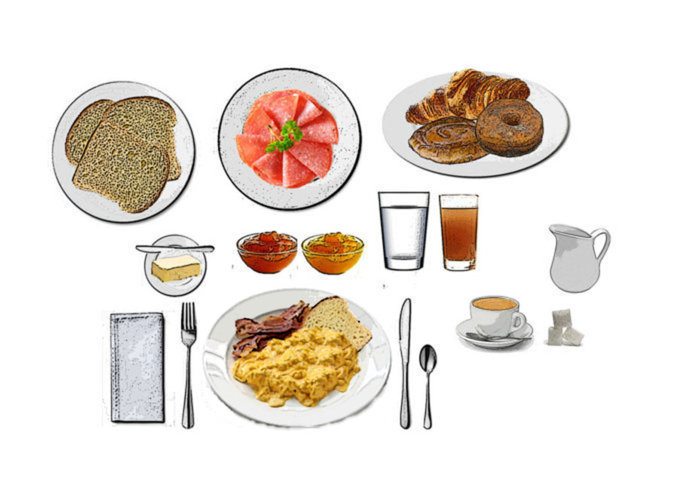 NombreCursoFecha 	/ 	/ 2020SECTOR O SUBSECTORDISEÑO  DE  MENÚ Y CARTANIVELIVº MEDIO BSEMESTRE1º